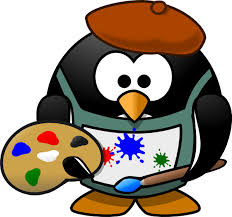 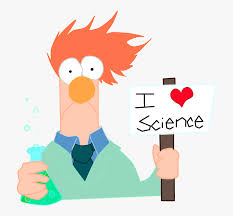 Art and Science Expo Re-imaginedHello all, hope you are having a great school year.  Since things are so different this year, the Art and Science Expo will be too.  We can’t have gatherings, and volunteers are not permitted in the school, so we will be having monthly virtual sessions this year and a mini project.On the second week of every month from October – March, there will be videos posted on the McCullough website with a guest expert in either Art or Science.  The videos will contain Science experiments or Art activities from a different expert every month.  They will be posted under Art and Science Expo.Happy Valentine’s DayFebruary Videos and March Project	February Videos and activities -  For Valentine’s Day, learn about the heart with Dr. Donna Ward1) Model Heart Video2) Sheep Heart Video(not for the squeamish)3) Make a Half Heart Activity4) Heart Coloring Sheet and Activity	March Project -  Create a Science or Art themed TriaramaA triarama is really easy to make.  It is simply a diorama made from a single square of paper, cardboard or poster board.- Triarama Registration Form will be posted at the beginning of March- Directions will be posted at the beginning of March- All participating students will be entered into a prize raffle- Triaramas will be due towards the end of MarchKeep checking THT, the PTO Facebook page, and the McCullough website for more information on the Triarama project for March.  Have fun!